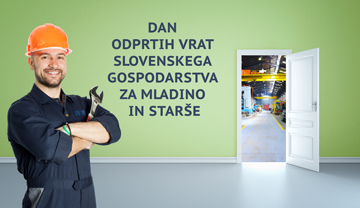 Starši, mladina,obiščite Dan odprtih vrat slovenskih podjetij!27. 11. 2014 ob 16. uri,svoja vrata odpira 27 podjetij v vašem okolju.Predstavili vam bodo poklice in kompetence, ki jih potrebuje slovensko gospodarstvo. 